ДРУЖЕСТВО ЗА КОЛЕКТИВНО УПРАВЛЕНИЕ НА АВТОРСКИ И СРОДНИ ПРАВА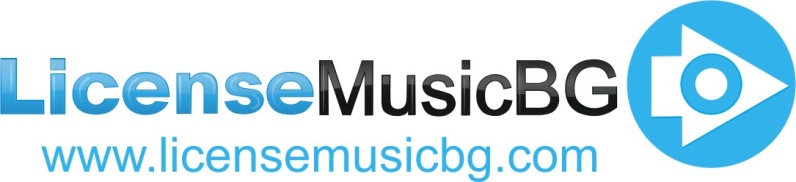 ДОГОВОР № 0000за разрешаване използването на лицензирана музика при публично изпълнение в търговски обекти, заведения за хранене, хотели и други публични места	  Днес, ......................г. в гр. София между:             Лиценз Мюзик БГ ЕООД ЕИК 201204417, със седалище и адрес на управление в гр.София, ул.Леге №10, представлявано и управлявано от Венцислав Иванов Янков, наричано по-долу ЛМБГ, от една странаи ................................., със седалище и адрес на управление: гр. .........................................., представлявано от ................................, наричана по-долу ПОЛЗВАТЕЛ от друга страна, се сключи настоящия договор за следното:I. ПРЕДМЕТ НА ДОГОВОРА	Чл.1. ЛМБГ отстъпва на ПОЛЗВАТЕЛЯ неизключителното право да използва публично чрез озвучителни устройства, в обектите посочени в настоящия договор,  музикални звукозаписи от каталога на ЛМБГ, правата за публично изпълнение върху които принадлежат на ЛМБГ и  носители на авторски и сродни права с които ЛМБГ има договори.Общата площ, върху която се разпространяват предоставените музикални произведения е.... кв.м. / ................... кв.м/ 	Чл.2. ЛМБГ се задължава срещу заплащане, да предостави за публично ползване на ПОЛЗВАТЕЛЯ музикалните звукозаписи под формата на интернет стрийминг, който да поддържа до края на действието на настоящия договор.	Чл.3. ЛМБГ декларира, че предоставената от него музика е лицензирана и не се дължат никакви допълнителни такси и възнаграждения съгласно Закона за авторско право и сродните му права.II. ПРАВА И ЗАДЪЛЖЕНИЯ НА СТРАНИТЕ	Чл.4. ПОЛЗВАТЕЛЯТ има право да използва музикалните звукозаписи само и единствено в обектите, изброени в Приложение №1 /неразделна част от настоящия договор/.  	Чл.5. ПОЛЗВАТЕЛЯТ няма право: да преотстъпва и продава на трети лица предоставените му  музикални услугида използва музикални звукозаписи за други цели освен за посочените в този договор           Чл.6.  ПОЛЗВАТЕЛЯТ се задължава:     1)   да заплаща  уговорените  в чл. 9 възнаграждения, съобразно уговорените в този                  договор срокове     2)  да  уведомява ЛМБГ за промяна на своя  адрес, за промяна в адреса на всеки от своите обекти, техния точен брой, както и за промяна на което и да е от обстоятелствата, описани в Приложение  1 / неразделна част от този договор /. Уведомлението по предходното изречение следва да бъде извършено писмено и преди настъпване на промените.      4)  При всички случаи, когато по време на действие на настоящия договор, ПОЛЗВАТЕЛЯТ открива нови обекти, извън посочените в Приложение 1, страните подписват анекс към настоящия договор. 	Чл.7.  ЛМБГ се задължава:да предостави за ползване на ПОЛЗВАТЕЛЯ музикалните звукозаписи под формата на интернет стрийминг.да предостави оригинален стикер с индивидуален номер, който удостоверява, че музиката, която звучи в обекта е лицензирана и не се дължат такси под каквато и да било форма на сдружения за колективно управление на авторски и сродни правада обновява периодично своите плейлистиIII. ЦЕНА И НАЧИН НА ПЛАЩАНЕ	Чл.8. Стойността на договора за срока на действието му от една година е в размер на..... лв. /............................лв. / без ДДС..	Чл.9. Сумата в размер на ........лв. /...................... лв./ без ДДС се заплаща от ПОЛЗВАТЕЛЯ  до ............. година, след издадена фактура, по следната банкова сметка:	Лиценз Мюзик БГ ЕООД   -   UniCreditBulbank                                                                                                                                                                                         	IBAN: BG37 UNCR 70001519 7729 00    BIC: UNCRBGSFIV. СРОК НА ДЕЙСТВИЕ И ПРЕКРАТЯВАНЕ НА ДОГОВОРА	Чл.10. Настоящият договор влиза в сила на ................г.,а крайният му срок е до .................г. Изтичането на срока на настоящия договор не освобождава страните от изпълнение на задълженията им по този договор.		Чл.11. Този договор може да бъде прекратен по взаимно писмено съгласие	Чл.12. Договорът се продължава автоматично за нови периоди от по една година, при условие, че няма писмено възражение от нито една от страните, отправено до другата страна най-малко 30 дни преди изтичане срока на договора.  	V. ДРУГИ УСЛОВИЯ           Чл.13. При налагане на административни или друг вид санкции на Ползвателя на основание ЗАПСП, по повод на разпространението на произведения, които не са предоставени от ЛМБГ, разноските по тях се заплащат от Ползвателя.	Чл.14. Страните определят следните адреси, телефони и лица за контакти, между които ще се води цялостната кореспонденция във връзка с упражняването на правата и изпълнението на задълженията по договора.	Чл.15. Всяка от страните по този договор се задължава да подхожда     конфиденциално по отношение на информацията, отнасяща се до другата, която и е станала известна при изпълнение разпоредбите на настоящия договор и няма право да я довежда до знанието на трети лица.            Чл.16. За всички въпроси, неуредени в този договор, се прилагат Общите условия на Българското законодателство.	 Чл.17. Настоящият договор може да бъде изменян и допълван само по взаимно   съгласие на страните.                                                                                                      Настоящият договор се подписа в два еднообразни екземпляра на български език по един за всяка от страните.  За Лиценз Мюзик БГ ЕООД:                                                                                                      Венцислав Янков                          Управител Лиценз Мюзик БГ ЕООД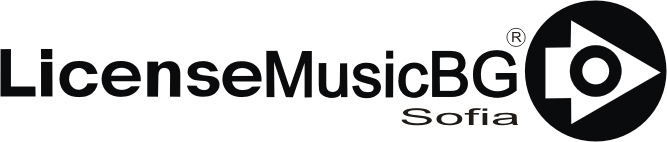   За Ползвателя:                                             …………………………………………ДРУЖЕСТВО ЗА КОЛЕКТИВНО УПРАВЛЕНИЕ НА АВТОРСКИ И СРОДНИ ПРАВАПРИЛОЖЕНИЕ 1 към договор № 0000ОБЕКТИ: ПЛАЩАНЕ / период / - 1 годинаСУМА - ..... лв. /................ лв./ без ДДССТИКЕР: За Лиценз Мюзик БГ ЕООД:                                                                                                      Венцислав Янков                             Управител Лиценз Мюзик БГ ЕООДЗа Ползвателя:                                                 ……………………………………………ЛИЦЕНЗ МЮЗИК БГ ЕООДгр.Гр. Софияул.ул. Леге 10, офис 105Тел. Тел. :  +359 88 4949 415E-mail:E-mail: licensemusicbg@gmail.comУпълномощено лице за контакт:          Упълномощено лице за контакт: Венцислав Иванов Янков         